Supp. Figure 1. DGKH was found to be a prognostic marker for PDAC in three external GEO datasets (GSE21501, GSE50827, and GSE57495). Kaplan-Meier plots for DGKH created using PROGgeneV2. The patient cohorts were divided into two equal groups based on median expression for DGKH. P<0.05 was accepted as statistically significant. 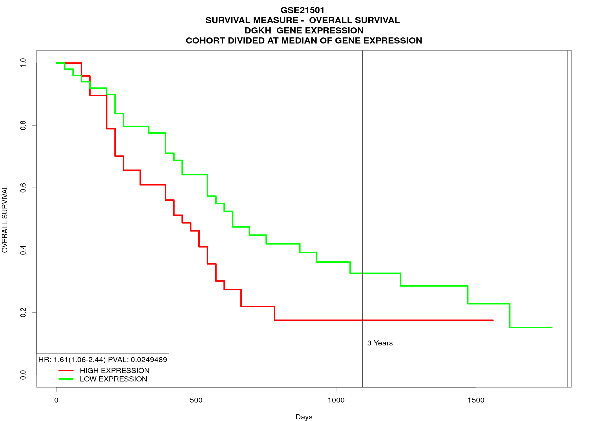 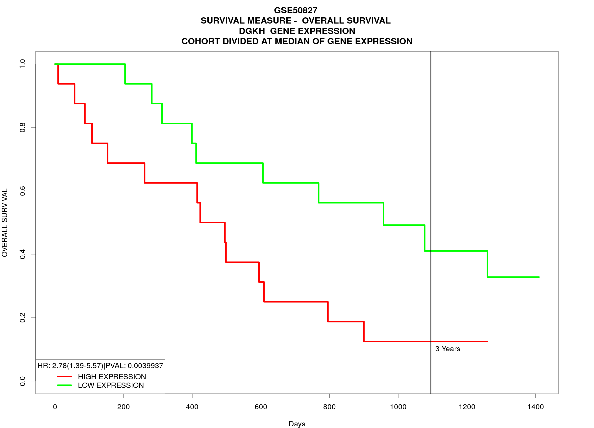 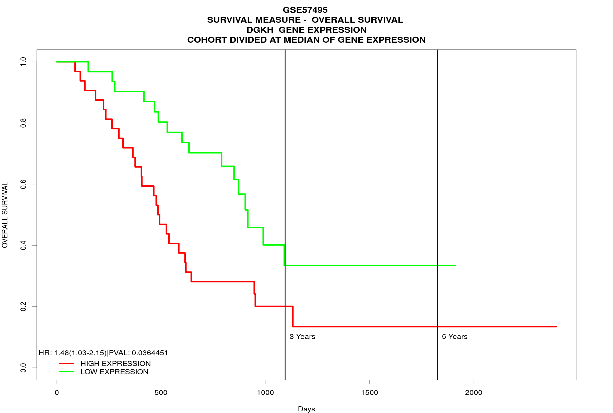 